TUGAS 1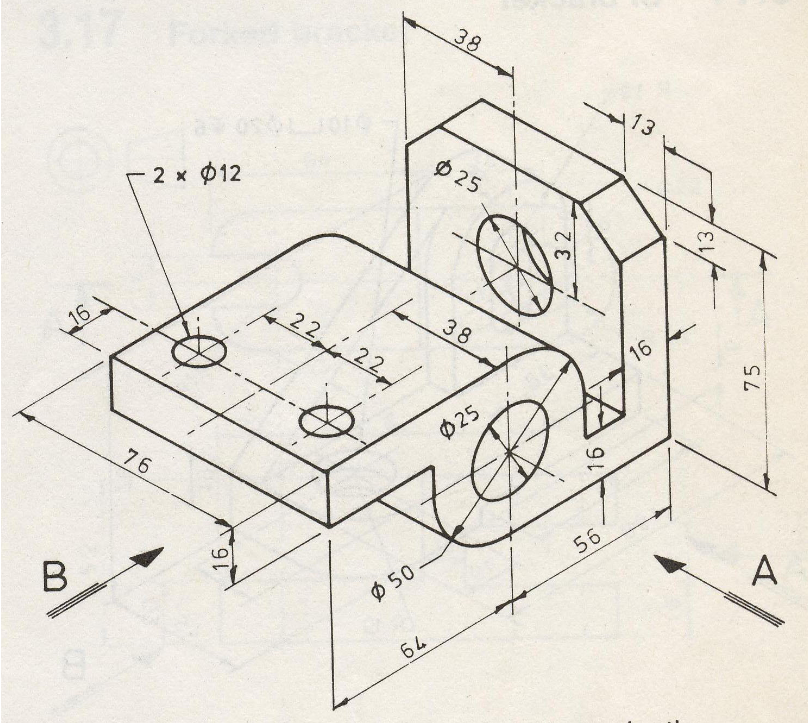 TUGAS 2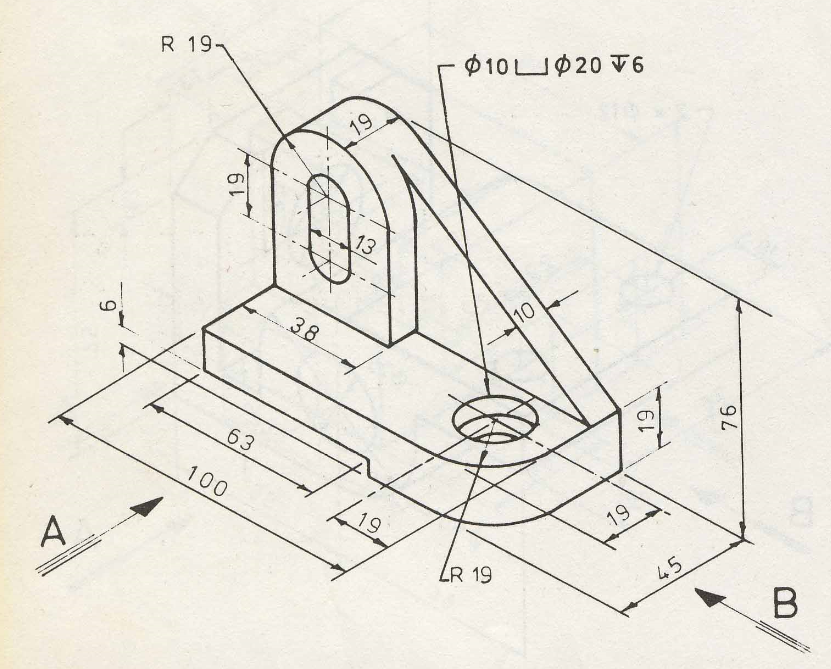 